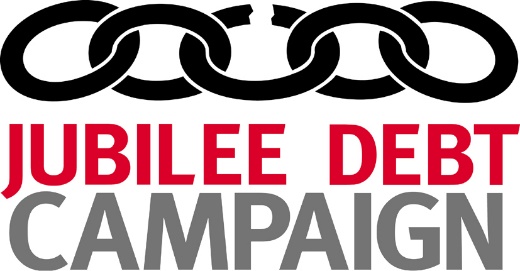 Jubilee Debt Campaign
The Grayston Centre
28 Charles SquareLondon N1 6HTPlease return this form to: application@jubileedebt.org.ukClosing date: 9am,  Thursday 25 April 2019Relevant employmentCurrent or most recent employment/experience first.  Please include all relevant work, whether permanent, temporary or voluntary.Education or trainingPlease list details of your educational/professional qualifications and any relevant training.Supporting informationPlease state how you consider your experience, knowledge, skills and abilities match those of the Person Specification. Wherever possible, provide examples from your experience.  This could be from either current or previous employment, volunteering, activism or any other hobbies or interests. It is important that you cover each of the areas detailed in the Person Specification since this is the information that will be used for shortlisting. This section of the application should not exceed 3 pages of A4.Additional InformationDeclarationIn accordance with the Data Protection Act 2018, I give my consent for the information in this form to be processed for the purposes of recruitment and employment. I understand that, if I am appointed, this application form will become part of my personnel file and record. If I am not appointed it will be stored for six months and then destroyed. I certify that the information given on this form is correct to the best of my knowledge. I understand that should any false statements or omissions be made, this may lead to dismissal. Applications received after the closing date will not be considered. Application FormApplication FormApplication FormApplication FormApplication FormApplication FormApplication FormApplication FormApplication FormPost applied forPost applied forPost applied forPost applied forPost applied forWhere did you hear about this post?Where did you hear about this post?Head of Campaigns and EngagementHead of Campaigns and EngagementHead of Campaigns and EngagementHead of Campaigns and EngagementHead of Campaigns and EngagementWhat is your notice period?What is your notice period?What is your notice period?What is your notice period?What is your notice period?If successful, when could you start?If successful, when could you start?Personal detailsPersonal detailsPersonal detailsPersonal detailsPersonal detailsTitleFirst name(s)SurnameAddress for correspondenceAddress for correspondenceWork telephone numberWork telephone numberWork telephone numberWork telephone numberWork telephone numberHome telephone numberHome telephone numberHome telephone numberHome telephone numberHome telephone numberMobile telephone numberMobile telephone numberMobile telephone numberMobile telephone numberMobile telephone numberE-mail addressE-mail addressIf we need to call you at work we will not identify who we are or why we are calling.  – may we contact you at work? Yes/NoIf we need to call you at work we will not identify who we are or why we are calling.  – may we contact you at work? Yes/NoIf we need to call you at work we will not identify who we are or why we are calling.  – may we contact you at work? Yes/NoIf we need to call you at work we will not identify who we are or why we are calling.  – may we contact you at work? Yes/NoIf we need to call you at work we will not identify who we are or why we are calling.  – may we contact you at work? Yes/NoIf we need to call you at work we will not identify who we are or why we are calling.  – may we contact you at work? Yes/NoIf we need to call you at work we will not identify who we are or why we are calling.  – may we contact you at work? Yes/NoIf we need to call you at work we will not identify who we are or why we are calling.  – may we contact you at work? Yes/NoIf we need to call you at work we will not identify who we are or why we are calling.  – may we contact you at work? Yes/NoReferencesPlease give details of two referees who have known you in a work context. One referee must be your line manager at your current/last employer. We will not contact your referees unless you are conditionally offered the post.ReferencesPlease give details of two referees who have known you in a work context. One referee must be your line manager at your current/last employer. We will not contact your referees unless you are conditionally offered the post.ReferencesPlease give details of two referees who have known you in a work context. One referee must be your line manager at your current/last employer. We will not contact your referees unless you are conditionally offered the post.ReferencesPlease give details of two referees who have known you in a work context. One referee must be your line manager at your current/last employer. We will not contact your referees unless you are conditionally offered the post.ReferencesPlease give details of two referees who have known you in a work context. One referee must be your line manager at your current/last employer. We will not contact your referees unless you are conditionally offered the post.ReferencesPlease give details of two referees who have known you in a work context. One referee must be your line manager at your current/last employer. We will not contact your referees unless you are conditionally offered the post.ReferencesPlease give details of two referees who have known you in a work context. One referee must be your line manager at your current/last employer. We will not contact your referees unless you are conditionally offered the post.ReferencesPlease give details of two referees who have known you in a work context. One referee must be your line manager at your current/last employer. We will not contact your referees unless you are conditionally offered the post.ReferencesPlease give details of two referees who have known you in a work context. One referee must be your line manager at your current/last employer. We will not contact your referees unless you are conditionally offered the post.NameNameNameNameNameNameNamePosition held and relationship to youPosition held and relationship to youPosition held and relationship to youPosition held and relationship to youPosition held and relationship to youPosition held and relationship to youPosition held and relationship to youOrganisation and addressOrganisation and addressOrganisation and addressOrganisation and addressOrganisation and addressOrganisation and addressOrganisation and addressTelephone numberTelephone numberTelephone numberTelephone numberTelephone numberTelephone numberTelephone numberEmail addressEmail addressEmail addressEmail addressEmail addressEmail addressEmail addressFromToEmployer’s nameJob title and salaryDescription of main responsibilities and achievementsReason for leavingDateQualifications/training Grade attainedESSENTIALExperience of overseeing the website and social media tools of an organisation, campaign or grassroots activist groupExcellent online content management skills, including good knowledge of Wordpress or other content management systems, and of Mailchimp or other email marketing softwareExperience of running email campaigns and managing supporter data from online sourcesExperience of project managing design and production of communications products, including short videos, infographics, memes, illustrationsAbility to write sharp, engaging copy for a range of audiencesExcellent, proven editing skillsExperience of working with picture editing softwareStrong project management and time management skillsCompetent user of Microsoft OfficeCommitment to Jubilee Debt Campaign’s vision and mission Proven ability to work to tight deadlines and under pressure, and to react to changing eventsCreativity and initiative, including ability to spot and seize opportunitiesAbility to work effectively as part of a teamAbility and willingness to travel and undertake some evening and weekend work as agreedDESIRABLEExperience of managing online projects, including (ideally) overseeing digital communications agencies in delivering services for an organisationExperience of project managing design and production of printed communication materials, including reports, briefings and campaign postcards Experience of being actively involved in an economic, social or environmental justice campaign, either as a paid member of staff or a grassroots activistExperience of developing and implementing overarching campaign communication strategiesExperience of budget managementKnowledge and understanding of economic justice issues, for example the problems with neoliberalism and austerityKnowledge of Fundraising Code of Practice requirements in relation to data collection and consentKnowledge of Microsoft Access, or other customer record management softwareAre you subject to any conditions relating to your employment in the UK? If yes, please specify belowYes No Have you any unspent convictions for criminal offences subject to the provisions of the Rehabilitation of Offenders Acts 1974 and 1984?Yes No SignedDate